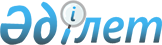 Об утверждении Инструкции об организации прокурорского надзора за законностью судебных актов по гражданским делам
					
			Утративший силу
			
			
		
					Приказ Генерального Прокурора Республики Казахстан от 27 июня 2006 года N 37. Зарегистрирован в Министерстве юстиции Республики Казахстан 14 июля 2006 года N 4295. Утратил силу приказом Генерального Прокурора Республики Казахстан от 12 августа 2010 года N 46

      Сноска. Утратил силу приказом Генерального Прокурора РК от 12.08.2010 N 46.      В целях обеспечения защиты конституционных и иных охраняемых законом прав, свобод и интересов граждан, государства и юридических лиц, эффективности прокурорского надзора в гражданском судопроизводстве, руководствуясь статьями 11 , 18 Закона Республики Казахстан "О Прокуратуре", ПРИКАЗЫВАЮ: 

      1. Утвердить прилагаемую Инструкцию об организации прокурорского надзора за законностью судебных актов по гражданским делам. 

      2. Департаменту по надзору за законностью судебных актов и исполнительного производства по гражданским и административным делам (Ержанов Т.К.) принять меры к государственной регистрации в Министерстве юстиции Республики Казахстан настоящего приказа и Инструкции об организации прокурорского надзора за законностью судебных актов по гражданским делам. 

      3. Приказ направить Главному военному прокурору, прокурорам областей, городов, районов и приравненным к ним прокурорам. 

      4. Контроль за исполнением настоящего приказа возложить на курирующего заместителя Генерального Прокурора Республики Казахстан. 

      5. Признать утратившими силу: 

      1) приказ Генерального Прокурора Республики Казахстан от 27 декабря 2002 года N 76 "Об утверждении Инструкции "О прокурорском надзоре за законностью судебных актов по гражданским делам" (зарегистрированный в Реестре государственной регистрации нормативных правовых актов за N 2167); 

      2) приказ Генерального Прокурора Республики Казахстан от 19 мая 2004 года N 29 "О внесении изменений и дополнений в приказ Генерального Прокурора Республики Казахстан от 27 декабря 2002 года N 76 "Об утверждении Инструкции "О прокурорском надзоре за законностью судебных актов по гражданским делам" (зарегистрированный в Реестре государственной регистрации нормативных правовых актов за N 2866). 

      6. Настоящий приказ вводится в действие со дня государственной регистрации в Министерстве юстиции Республики Казахстан.       Генеральный Прокурор 

      Республики Казахстан 

      государственный советник 

      юстиции 2-го класса Утверждена              

приказом Генерального Прокурора  

Республики Казахстан        

от 27 июня 2006 года N 37      

Инструкция 

об организации прокурорского надзора за законностью 

судебных актов по гражданским делам        Сноска. Инструкция с изменениями, внесенными приказом Генерального Прокурора РК от 16.09.2008 N 38 (порядок введения в действие см. п. 5 ). 

      1. Настоящая Инструкция разработана в соответствии с Конституцией Республики Казахстан, Гражданским процессуальным кодексом Республики Казахстан, Законом Республики Казахстан "О Прокуратуре" и другими законодательными актами Республики Казахстан, определяющими порядок осуществления прокурорского надзора за законностью судебных актов по гражданским делам, и не распространяется на отношения, регулируемые главой 26 Гражданского процессуального кодекса Республики Казахстан. 

      2. В соответствии со статьей 83 Конституции Республики Казахстан задачей прокурорского надзора в гражданском судопроизводстве является обеспечение защиты конституционных и иных охраняемых законом прав, свобод и интересов граждан, государства и юридических лиц, неукоснительное соблюдение принципов отправления правосудия, основных начал гражданского законодательства. 

      3. Департамент по надзору за законностью судебных актов и исполнительного производства по гражданским и административным делам (далее Департамент), Главный военный прокурор, прокуроры областей, городов Астана, Алматы, региональные транспортные прокуроры, прокуроры городов, районов и приравненные к ним обеспечивают постоянный и эффективный надзор за законностью судебных актов по гражданским делам, а именно, участие при рассмотрении судами гражданских дел, возбужденных как по собственной инициативе, так и по инициативе других лиц, проверку законности судебных актов и их опротестование в случае их незаконности, проверяют соблюдение судами процессуальных сроков при рассмотрении гражданских дел, постоянно анализируют состояние законности в гражданском судопроизводстве. 

      При назначении к рассмотрению гражданских дел, относящихся к подведомственности транспортных прокуроров, в судах, расположенных по месту дислокации соответствующих транспортных прокуратур, участие по ним и последующий надзор возлагается на транспортных прокуроров. В случае отсутствия транспортных прокуратур по месту расположения судов, в которых назначены к рассмотрению подведомственные им дела, территориальные прокуроры своевременно уведомляют их об этом для обеспечения участия в суде в соответствии с требованиями настоящей Инструкции, при неявке транспортных прокуроров в суд, участие в суде первой инстанции и осуществление надзора в апелляционном порядке возлагается на соответствующих территориальных прокуроров. Дальнейшую проверку законности судебных актов по этим делам в порядке надзора осуществляют соответствующие транспортные прокуроры. По рассмотренным судами делам территориальные и транспортные прокуроры ежеквартально проводят сверку. 

      4. Прокуроры в обязательном порядке вступают в процесс и дают заключения по делам, когда это предусмотрено законом, признано необходимым судом или вышестоящим прокурором, по делам, возбуждаемым по их инициативе, по делам, затрагивающим интересы государства, права и интересы лиц, которые в силу своих физических и психических недостатков не могут осуществлять свое право на судебную защиту, несовершеннолетних (за исключением дел о взыскании алиментов), об оспаривании решений и действий (бездействия) органов государственного управления и должностных лиц, о выселении гражданина из жилища без предоставления другого жилого помещения, о восстановлении на работе, о возмещении вреда, причиненного жизни или здоровью гражданина. 

      При этом к категории дел, затрагивающих интересы государства относятся все дела, сторонами в которых являются государственные органы, государственные учреждения и предприятия, за исключением гражданских дел по спорам о взыскании с потребителей сумм задолженности за оказанные услуги государственными предприятиями. 

      По гражданским делам, не относящимся к категории дел, перечисленных в части первой настоящего пункта, прокуроры принимают участие по указанию руководителя прокуратуры. 

      Участие в суде первой инстанции в межрайонных специализированных экономических судах возлагается на прокуроров, дислоцированных по месту расположения данных судов, кроме случаев рассмотрения судом исков других прокуроров. При рассмотрении в межрайонном специализированном экономическом суде исков других прокуроров участие при рассмотрении дела по первой инстанции обеспечивают работники соответствующих подразделений областных или приравненных к ним прокуратур. В городах Астана и Алматы порядок осуществления надзора за законностью актов специализированных межрайонных экономических судов определяется прокурорами городов Астана и Алматы. 

      Участие при рассмотрении дел в военных судах возлагается на военных прокуроров, дислоцированных по месту расположения этих судов. 

       Сноска. Пункт 4 с изменениями, внесенными приказом Генерального Прокурора РК от 16.09.2008 N 38 (порядок введения в действие см. п. 5 ). 

      5. На всех стадиях гражданского судопроизводства прокуроры, вступившие в процесс по делам, предусмотренным в пункте 4 настоящей Инструкции, и по своей инициативе, определяют свою позицию в строгом соответствии с требованиями закона, материалами дел, последовательно отстаивают ее, руководствуются принципами законности, равенства юридических лиц и граждан перед законом и судом, состязательности и равноправия сторон. При даче заключения по делу подробно аргументируют позицию со ссылкой на нормативные правовые акты и исследованные в суде материалы дела. 

      Вместе с тем, результаты ознакомления с материалами дела предварительно докладываются соответствующему прокурору или курирующему заместителю. 

      При выявлении нарушений законности по рассматриваемому делу участвующий прокурор ходатайствует перед судом о вынесении частного определения в отношении должностных лиц либо организаций. По выявленным фактам нарушений законности принимает меры к проведению дополнительных проверок и решению вопроса о привлечении виновных лиц к установленной законом ответственности. 

      6. Прокуроры ежеквартально проверяют законность определений суда о приостановлении производства по всем гражданским делам, при выявлении нарушений законности принимают меры к их устранению. 

      7. По делам, возбужденным по искам и заявлениям прокуроров, участие в суде первой инстанции в качестве представителей прокуратуры обеспечивают работники тех подразделений, по чьей инициативе было возбуждено дело. По делам, где в качестве ответчика выступает орган или учреждение прокуратуры, кандидатуры сотрудников для участия по ним в качестве представителя ответчика определяют руководители соответствующих прокуратур и учреждений. 

      При рассмотрении таких дел заключение прокурора по существу дела в целом после судебных прений не требуется. 

      Ответственность за обеспечение состязательности в процессе и обжалование, опротестование незаконных судебных решений в апелляционные сроки по делам указанной категории возлагается на этих сотрудников. 

       Сноска. Пункт 7 в редакции приказа Генерального Прокурора РК от 16.09.2008 N 38 (порядок введения в действие см. п. 5 ). 

      8. Прокурорам необходимо своевременно реагировать на допущенные судом ошибки по делам, перечисленным в пункте 4 настоящей Инструкции, а также по делам, участие в которых принято по собственной инициативе, путем опротестования в апелляционном порядке незаконных постановлений суда. Апелляционный протест следует приносить лишь при наличии оснований к отмене либо изменению решения суда, предусмотренных статьей 364 Гражданского процессуального кодекса Республики Казахстан, и с соблюдением требований статьи 335 названного Кодекса. 

      По выявленным фактам нарушения законности прокуроры принимают меры по привлечению к ответственности судей в соответствии с пунктом 3 статьи 6 Гражданского процессуального кодекса Республики Казахстан. 

      В случае принесения апелляционного (частного) протеста в коллегию по гражданским делам Верховного Суда Республики Казахстан копия его одновременно направляется в Департамент. 

      9. При рассмотрении дел в апелляционном порядке прокуроры обеспечивают участие по всем делам (пункт 2 статьи 350 Гражданского процессуального кодекса Республики Казахстан). 

      Прокуроры Департамента обеспечивают участие по всем делам в заседаниях коллегии по гражданским делам Верховного Суда Республики Казахстан. 

      По результатам изучения гражданских дел, назначенных на апелляционное рассмотрение, составляются мотивированные заключения, которые утверждаются курирующим заместителем. 

      10. Состояние прокурорского надзора в гражданском судопроизводстве оценивается исходя из законности судебных решений по рассмотренным судом делам, указанным в пункте 4 настоящей Инструкции, и эффективности апелляционного опротестования, исчисляемой из количества отмененных решений суда по ним. 

      Эффективность апелляционного опротестования, как критерий оценки состояния надзора, не применяется к транспортным и иным специализированным (кроме военных) прокурорам, результаты работы которых оцениваются исходя из соотношения удовлетворенных из общего количества принесенных (в том числе рассмотренных, отозванных и возвращенных без рассмотрения) протестов. 

      11. Качество работы прокуроров определяется соотношением количества удовлетворенных апелляционных и надзорных протестов к общему количеству принесенных (в том числе рассмотренных, отозванных и возвращенных без рассмотрения) протестов, а также исходя из общего количества отмененных по апелляционным жалобам решений суда по делам, рассмотренным с участием прокурора. 

      12. В заседаниях надзорных коллегий областных и приравненных к ним судов прокуроры обязательно принимают участие по всем делам (пункт 1 статьи 398 Гражданского процессуального кодекса Республики Казахстан), за исключением заседаний надзорной коллегии по предварительному рассмотрению жалоб сторон и других лиц. По результатам изучения гражданских дел, назначенных на рассмотрение надзорной коллегии, составляются мотивированные заключения, которые утверждаются курирующим заместителем. 

      Прокурорам областей, городов Астана, Алматы и приравненным к ним следует обеспечить квалифицированное поддержание протестов Генеральной прокуратуры Республики Казахстан на заседаниях надзорных коллегий областных и приравненных к ним судов с незамедлительным уведомлением Департамента о результатах рассмотрения протеста и направлением копий их постановлений. 

      13. По поступившим в органы прокуратуры обращениям граждан и юридических лиц прокуроры проверяют законность вступивших в законную силу судебных актов с истребованием дел. 

      В случаях оставления обращения без удовлетворения составляется мотивированное заключение с дачей ответа заявителю в предусмотренные законом сроки. Заключение утверждается прокурором области (приравненным к нему прокурором) или его курирующим заместителем, а также курирующим заместителем Генерального Прокурора Республики Казахстан. Ответы заявителям подписываются лицами, правомочными приносить протесты в порядке надзора, а именно лично прокурором области или приравненным к нему прокурором, и курирующим заместителем Генерального Прокурора. 

      При разрешении ходатайств сторон о принесении надзорного протеста по гражданскому делу не допускается необоснованное вмешательство в судебные споры между негосударственными хозяйствующими субъектами. Протесты в порядке надзора по делам, не затрагивающим интересы государства, приносятся только при выявлении допущенных судом существенных нарушений законности ( статья 387 Гражданского процессуального кодекса Республики Казахстан) и только при наличии сведений о подаче стороной самостоятельно надзорной жалобы по делу и ее необоснованного отклонения судом надзорной инстанции. 

      Прокуроры областей, городов Астана, Алматы и приравненные к ним вне зависимости от рассмотрения дела надзорными коллегиями областных и приравненных к ним судов, обязаны рассматривать в порядке надзора жалобы (ходатайства) на все судебные акты, вынесенные судами их юрисдикции. При установлении оснований для принесения протеста вносится представление в Генеральную прокуратуру на предмет опротестования незаконных судебных актов. При решении вопроса о внесении представления они руководствуются требованиями пункта 3 статьи 387 Гражданского процессуального кодекса Республики Казахстан и соответствующими нормативными постановлениями Верховного Суда Республики Казахстан. 

      14. Информации о состоянии прокурорского надзора в гражданском судопроизводстве и отправления правосудия, а также основанные на таких анализах предложения по совершенствованию нормативно-правовой базы для правильного разрешения гражданских споров, по организации прокурорского надзора направляются в Генеральную прокуратуру не реже одного раза в квартал. 

      В целях совершенствования своей деятельности территориальные прокуроры и приравненные к ним систематически изучают и обобщают практику прокурорского надзора в гражданском судопроизводстве по актуальным категориям дел и по делам, указанным в пункте 4 настоящей Инструкции, информации по ним (в порядке контроля) направляются в вышестоящую прокуратуру не реже одного раза в полугодие. 

      Указанные информации предоставляются в Генеральную прокуратуру к 7 числу месяца, следующего за отчетным периодом. По результатам анализа судебной практики Генеральная прокуратура может вносить предложения на рассмотрение Пленарного заседания Верховного Суда Республики Казахстан. 

      Вышестоящие прокуроры обеспечивают подчиненных прокуроров материалами организационно-методического характера, распространяют передовой опыт работы. Регулярно проводят учебно-методические мероприятия по повышению деловой и правовой квалификации работников прокуратуры, практикуют их стажировку. 

      15. Деятельность по надзору за законностью судебных актов по гражданским делам осуществляется на основе гласности в соответствии с требованиями статьи 27 Закона Республики Казахстан "О Прокуратуре". 

      16. Департамент обеспечивает руководство и контроль за деятельностью нижестоящих прокуратур по осуществлению надзора в гражданском судопроизводстве, способствуя повышению эффективности работы в данной отрасли надзора. Осуществляет взаимодействие с другими подразделениями Генеральной прокуратуры, Верховным Судом Республики Казахстан, научными и учебными учреждениями. 
					© 2012. РГП на ПХВ «Институт законодательства и правовой информации Республики Казахстан» Министерства юстиции Республики Казахстан
				